WITAMY WAS I ZAPRASZAMY DO UDZIAŁU W DZISIEJSZYCH ZAJĘCIACHPONIEDZIAŁEK: NA PLAŻY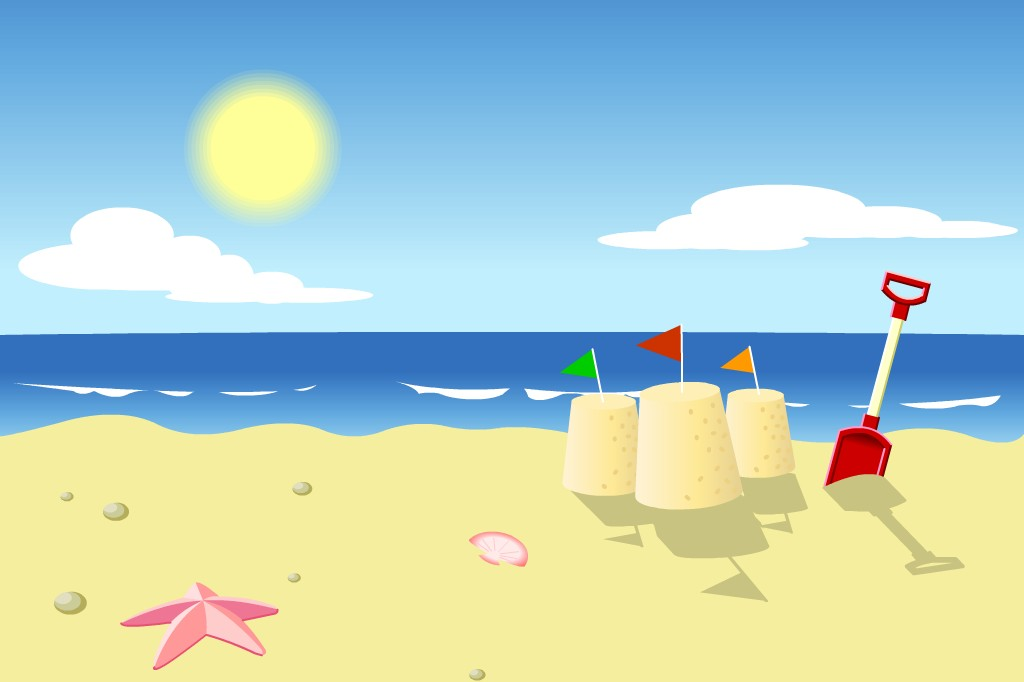 1. Wyobraź sobie, że jesteś na plaży. Zamknij na chwilę oczy. Są wakacje. Jesteś nad morzem. Szumią morskie fale.Naśladuj głos fal - szuuuuuu, szuuuuuu...., równocześnie rysuj w powietrzu fale.Małe fale - szumią cicho. Cicho naśladuj szum fal.Duże fale - szumią głośno. Głośno naśladuj szum fal. Teraz wstań. Kąpiemy się w morzu, skaczemy przez fale. Uwaga! Mała fala, wykonaj mały wyskok w górę. Uwaga! Teraz zbliża się duża fala. Wykonaj wysoki wyskok w górę. Połóż się na dywanie, na brzuchu. Naśladuj pływanie żabką.Teraz przenosimy się w góry. Zdobywamy szczyty gór. Oddychaj miarowo, wykonuj ciężkie kroki.W górach można spotkać echo. Naśladuj sylaby i wyrazy wypowiadane przez rodzica.2. Co znajduje się na plaży? – Karta pracy „Razem się bawimy” str. 53 cz. 4. 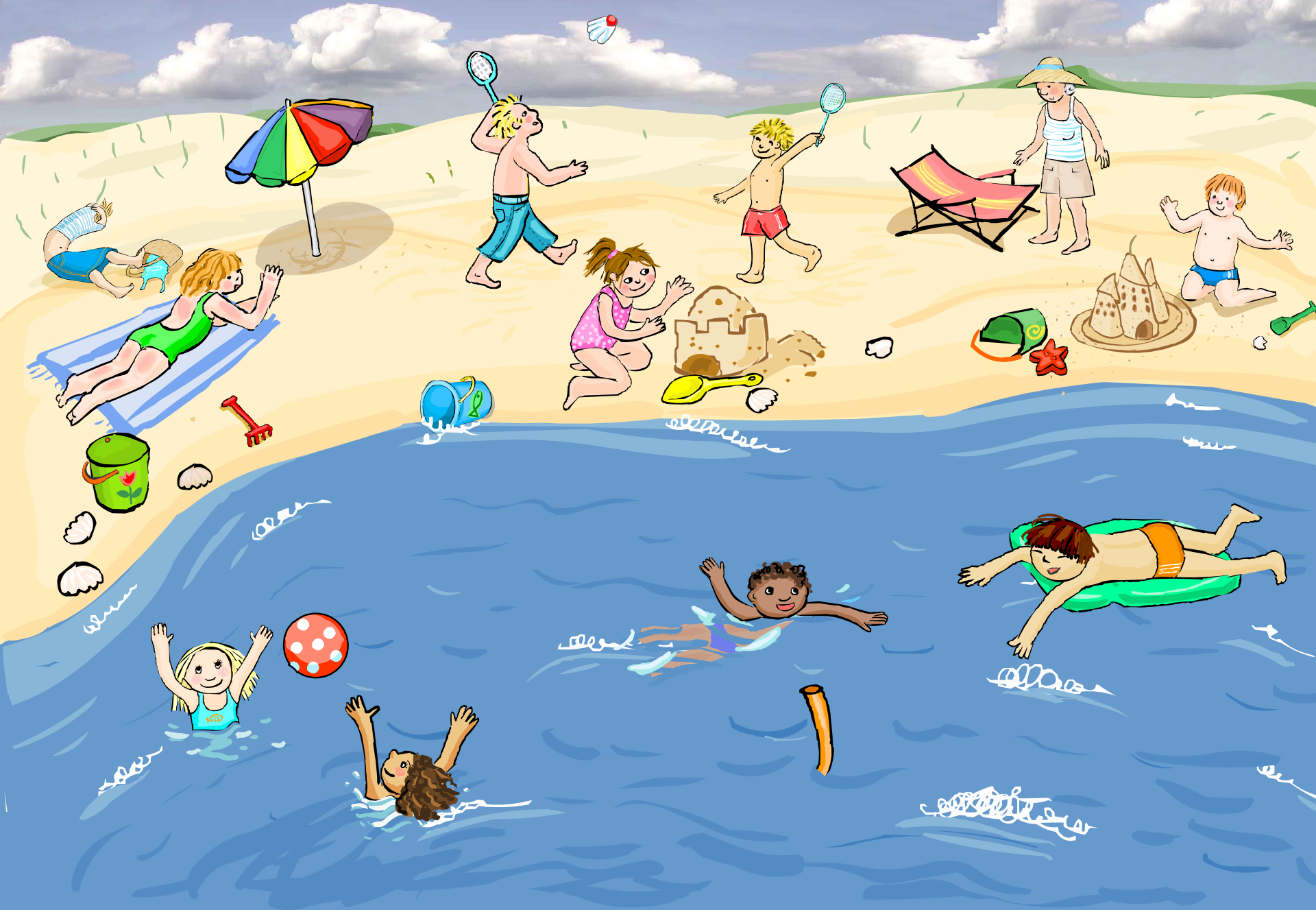 Przyjrzyj się ilustracji i opowiedz,  co robią dzieci na plaży w czasie wakacyjnego wypoczynku?3. Wspólnie z rodzicem rozwiąż zadania dla małych bystrzaków Sówki Zosi. https://www.youtube.com/watch?v=kb4rKOT6UAs4. W każdym rzędzie skreśl jeden niepasujący element. 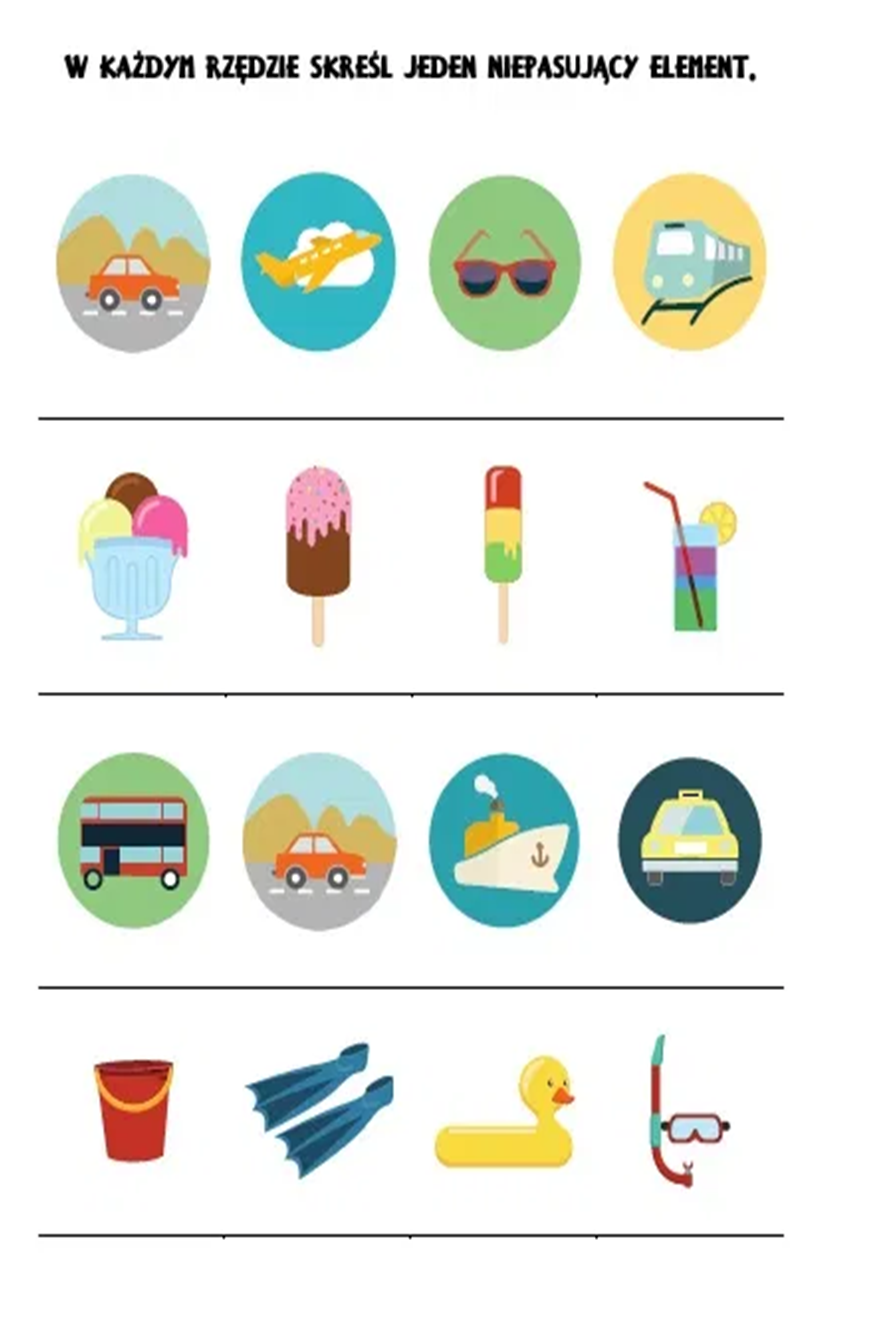 5. Na zakończenie proponujemy zabawę „morze, plaża”.Poproś rodzica o wyznaczenie linii. Ustaw się twarzą do rodzica, stopy mają się znajdować przed linią, co oznacza, że stoisz na plaży. Na hasło morze wykonaj skok do przodu, a na hasło plaża wykonaj skok do tyłu. Musisz uważać, ponieważ rodzic poda hasła w różnej kolejności. Jeśli nie zareagujesz prawidłowo robisz 2 podskoki w miejscu. Powtórz ćwiczenie kilka razy.ŻYCZYMY PRZYJEMNEJ ZABAWY!PANI KINGA I PANI ANETA